PENERAPAN MODEL DISCOVERY LEARNING UNTUK MENINGKATKAN SIKAP PERCAYA DIRI DAN HASIL BELAJAR SISWA KELAS I SDN SEKELIMUS 1 BANDUNG PADA SUBTEMA GEMAR BEROLAHRAGASkripsiDiajukan untuk Memenuhi Salah Satu Syarat Memperoleh Gelar Sarjana Pendidikan Guru Sekolah DasarOleh:MEILISA UTARI105060076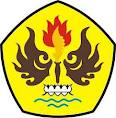 PROGRAM STUDI PENDIDIKAN GURU SEKOLAH DASARFAKULTAS KEGURUAN DAN ILMU PENDIDIKANUNIVERSITAS PASUNDANBANDUNG2015